Termin:	Samstag, 18. Mai 2019Ort:		in der Aula Magna von AuerMusikkapelle:	     Obmann:	     Kapellmeister:	     Mitglieder:	     	Stufe:	     Anmeldung zu:	 Geschlossene Bewertung	 Kritikspiel	 SonderwertungAngabe zu den Werken:Pflichtstück:Titel:	     Komponist:	     	Spieldauer:      Selbstwahlstück:Titel:	     Komponist:	     	Spieldauer:      Mit der Anmeldung erklären der Obmann und Kapellmeister der meldenden Musikkapelle, das Reglement gelesen zu habenund dieses in allen Punkten zu akzeptieren.Datum:      Das Anmeldeformular muss innerhalb 31. Januar an das Verbandsbüro geschickt werden.(E-Mail: info@vsm.bz.it oder Fax: +39/0471/976347)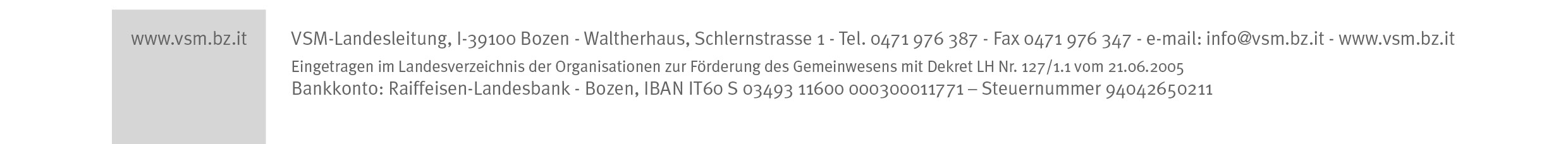 ANMELDEFORMULARKONZERTWERTUNGEN DES VSMUnterschrift ObmannUnterschrift Kapellmeister